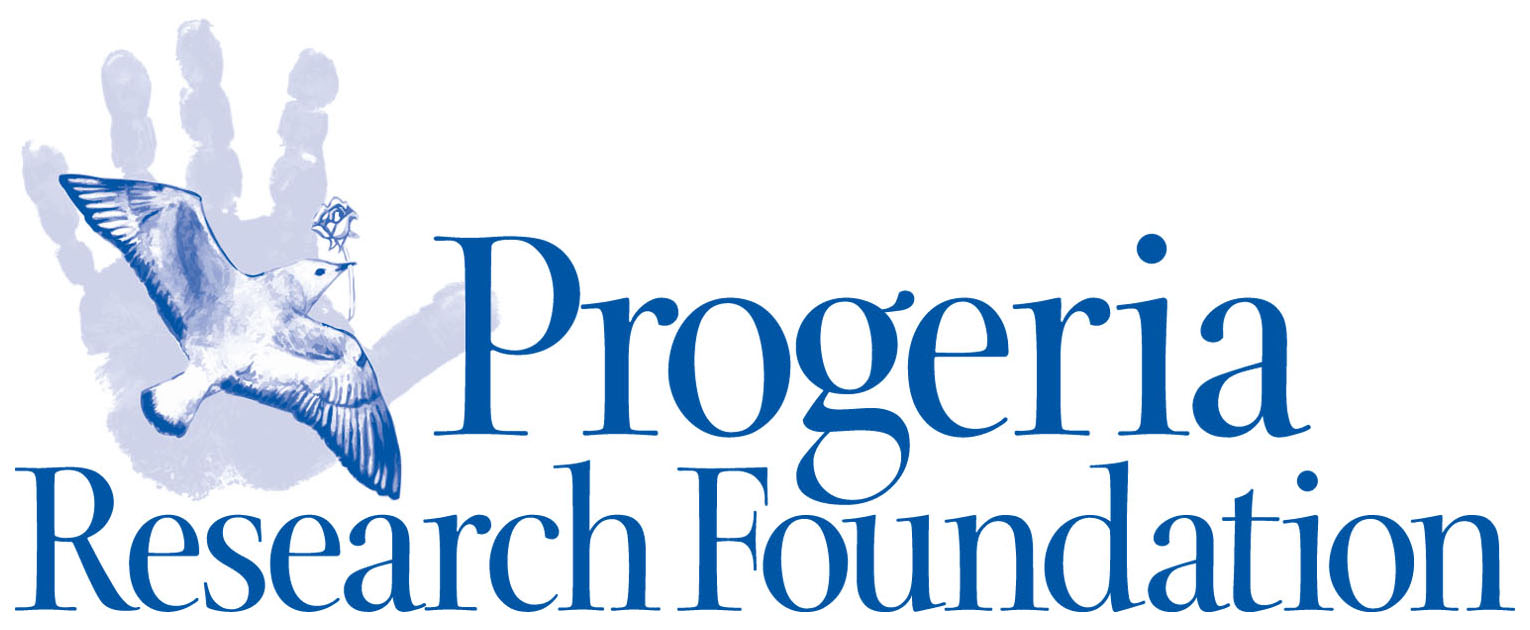 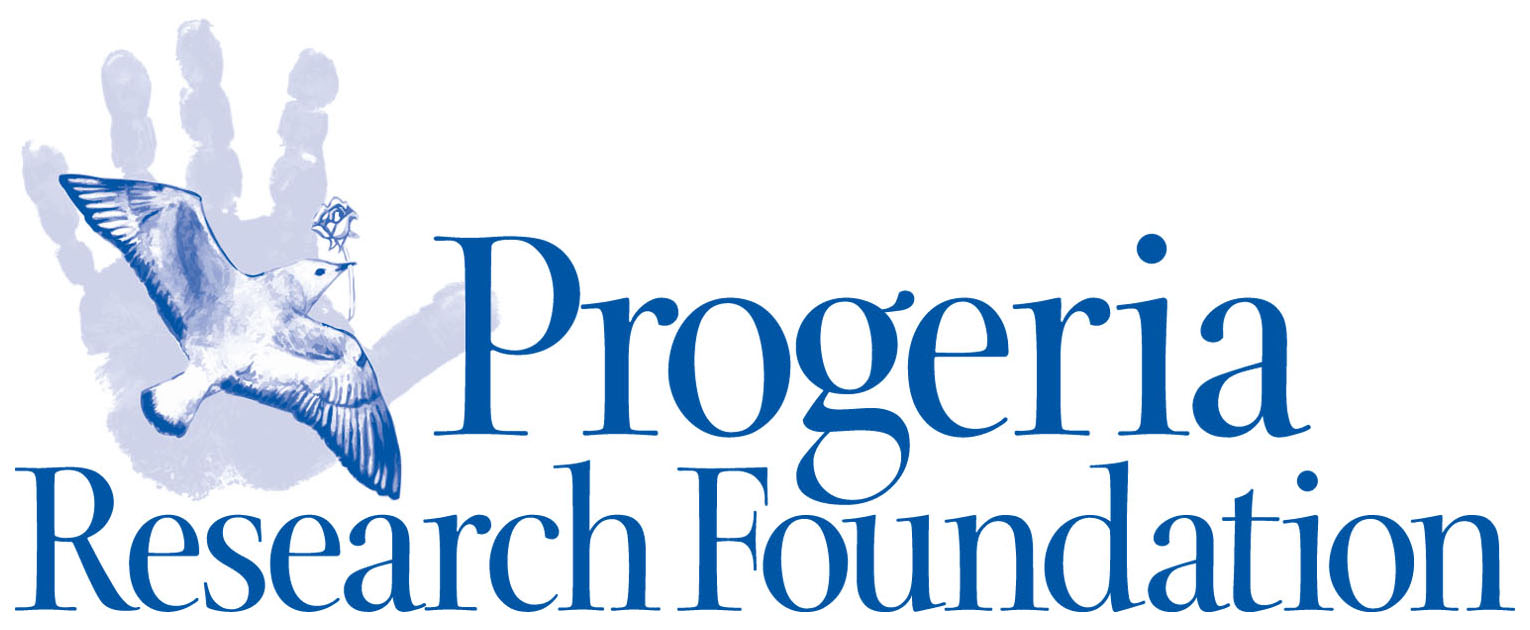 Фонд Исследований ПрогерииФИП Международный Реестр ПрогерииМеждународный Реестр был основан для предоставления услуг и информации семьям больных прогерией и их лечащим врачам. После получения этой регистрационной формы мы свяжемся с Вами и предоставим информацию о программах и услугах, которые мы можем предложить больным прогерией. Также, регистрация в Реестре гарантирует быстрое получение любой новой информации, которая может принести пользу пациентам и/или их семьям. Мы высоко ценим Ваше согласие на регистрацию и на предоставление информации о пациентах с прогерией.Фонд Исследований Прогерии придаёт большое значение конфиденциальности. Персональная информация, которую Вы предоставляете в этой форме, не подлежит распространению или передачи третьим лицам без предварительного согласия пациента, его родителей или опекуна.  Вы можете отправить заполненные формы по электронной почте на адрес info@progeriaresearch.org или по обычной почте по адресу:The Progeria Research Foundation, Inc.01961-3453USA (CША)Адрес для служб бизнес-почты (FedEx и прочих): 2 Bourbon Street, Suite 208, Peabody, MA  01960, USAИнтернет-сайт: www.progeriaresearch.orgТелефон: +1-(978) 535-2594Факc: +1-(978) 535-5849ФИП Международный Реестр ПрогерииРегистрационная форма Лицо, регистрирующее пациента больного ПрогериейФИО:________________________________________________________Обращение:___________________________________________________Специализация (для врачей):_______________________________________Кем вы приходитесь пациенту: _____________________________________Адрес:  _______________________________________________________Телефон:   ____________________________________________________Email: _______________________________________________________Основной язык общения _____________ Другие языки:_________________Возможна ситуация, когда нам может потребоваться экспертное мнение третьего лица. Пожалуйста, укажите в графе внизу, разрешаете ли Вы передачу информации, предоставленной в этой форме. другим медицинским экспертам. Мы гарантируем, что личность пациента останется конфиденциальной (мы не передаём имя, адрес или другие личные данные).Да ____				Нет____Хотели бы Вы, чтобы ФИП напрямую связывался с Вами при наличии текущих или будущих клинических исследований и других программ, которые могут Вас заинтересовать?Да ____				Нет____Если лицо, регистрирующее пациента больного Прогерией, не является родителем или опекуном:Хотели бы родители или опекуны ребенка больного прогерией, или взрослый больной прогерией, чтобы ФИП напрямую связывался с ними при наличии текущих или будущих клинических исследований и других программ, которые могут их заинтересовать?Да ____				Нет____Контактная информация о пациентеСегодняшняя дата:  _____________________________________________ФИО:   _______________________________________________________Пол:  ________________________________________________________Дата рождения: ________________________________________________Адрес: _______________________________________________________E-mail:_______________________________________________________Телефон:_____________________________________________________Основной язык ообщения _____________ Другие языки:_________________Контактная информация о пациенте и его родителях в социальных сетяхПожалуйста, укажите информацию о Ваших аккаунтах в социальных сетях, если необходимо.Facebook: _____________________________________________________WhatsApp: ____________________________________________________WeChat: ______________________________________________________Instagram: ____________________________________________________Информация о пациентеВ каком возрасте поставлен диагноз: _________________________________Кто поставил диагноз? 	 ФИО: _____________________________________________Адрес: _____________________________________________Email: _____________________________________________Телефон: ___________________________________________Лечащий врач или семейный доктор (если есть):ФИО: _____________________________________________Адрес: ____________________________________________Email: _____________________________________________Телефон: ___________________________________________На чем основан диагноз? _________________________________________Проводилось ли генетическое исследование? _________  Если да, где? ______     Результаты теста: _________________________________________Укажите текущие Вес: ________Рост:  ________Медицинские осложнения: __________________________________________________________________________________________Признаки и симптомыПеречисленные ниже симптомы характерны для Прогерии. Для каждого из пунктов, пожалуйста, если симптом присутствует, опишите текущее состояния, когда начал проявляться, какое лечение применялось, как изменялось состояния и какое состояние наблюдается сейчас.Медленный набор веса _________________________________________________________________________________________Потеря волос ________________________________________________________________________________________________Изменения кожного покрова  ____________________________________________________________________________________Задержка в прорезывании зубов __________________________________________________________________________________Симптомы сердечнососудистых заболеваний – боль в груди, инфаркты _____________________________________________________Головные боли   ______________________________________________________________________________________________Инсульт  ___________________________________________________________________________________________________Болезни суставов (особенно тазобедренных)  _________________________________________________________________________Переломы  __________________________________________________________________________________________________Другие заболевания _____________________________________
_____________________________________________________Какие специальные исследования были проведены? ______________________________________________________________________________________________________________________________________________Информация о семье:ФИО Матери: _____________________________________Дата рождения (ММ/ДД/ГГ):__________________________ФИО Отца: _______________________________________Дата рождения (ММ/ДД/ГГ):__________________________Братья и сёстры:ФИО	Пол	Дата рождения	Состояние здоровья1._______________	____		_________		__________________2._______________	____		_________		__________________3._______________	____		_________		__________________4._______________	____		_________		__________________5._______________	____		_________		__________________6._______________	____		_________		__________________Являются ли родители кровными родственниками? Если да, то опишите, как?____________________________________________________________Описывался ли случай этого пациента в медицинской литературе? Если да, то где и когда?  _________________________________________________________________________________________________________________Откуда Вы узнали о Прогерии?____________________________________________________________Откуда Вы узнали о Фонде Исследований Прогерии? ____________________________________________________________Другая информация, которую Вы считаете важной:________________________________________________________________________________________________________________________Какая помощь необходима Вам или пациенту в настоящее время?____________________________________________________________________________________________________________________________________________________________________________________